Pose des étals de vente et pavillons des sites provisoires à Bazaribe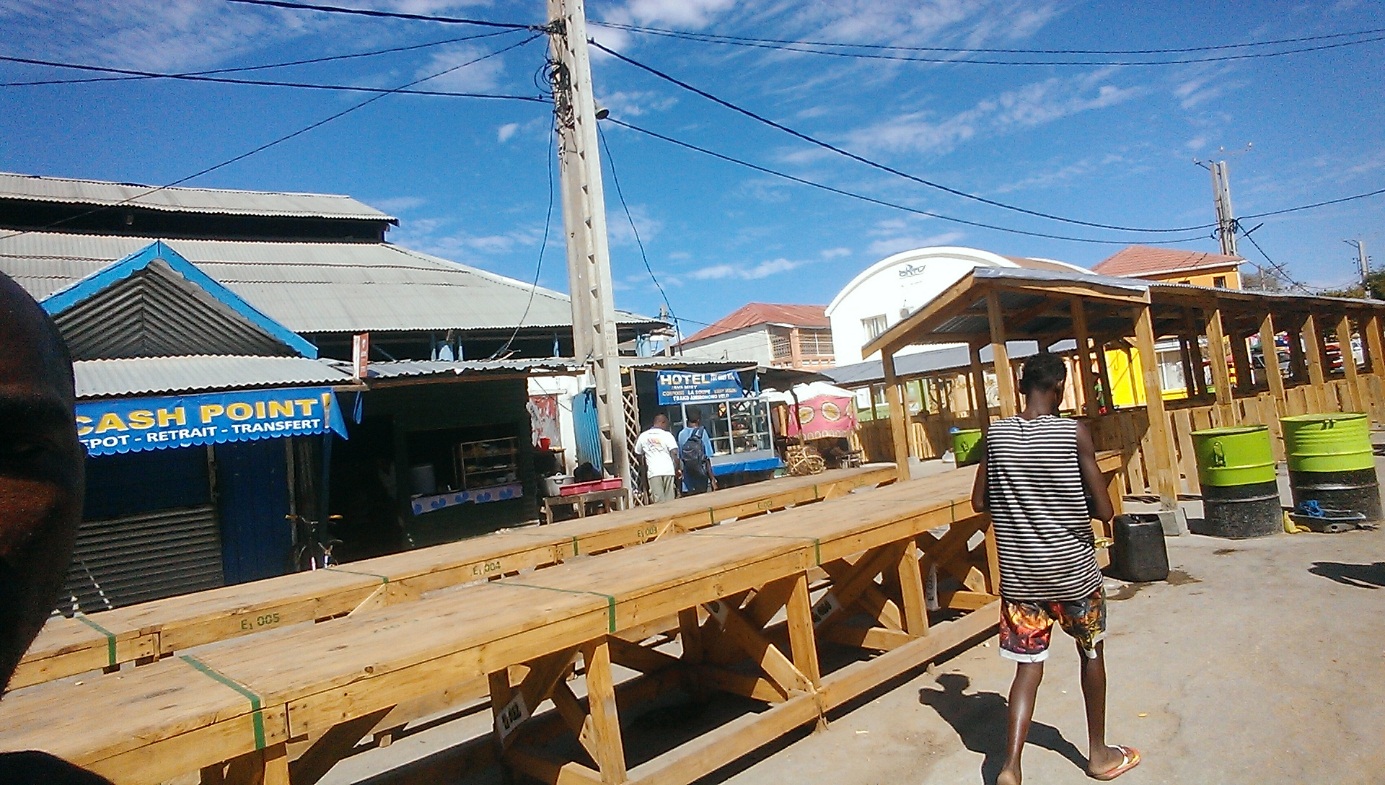 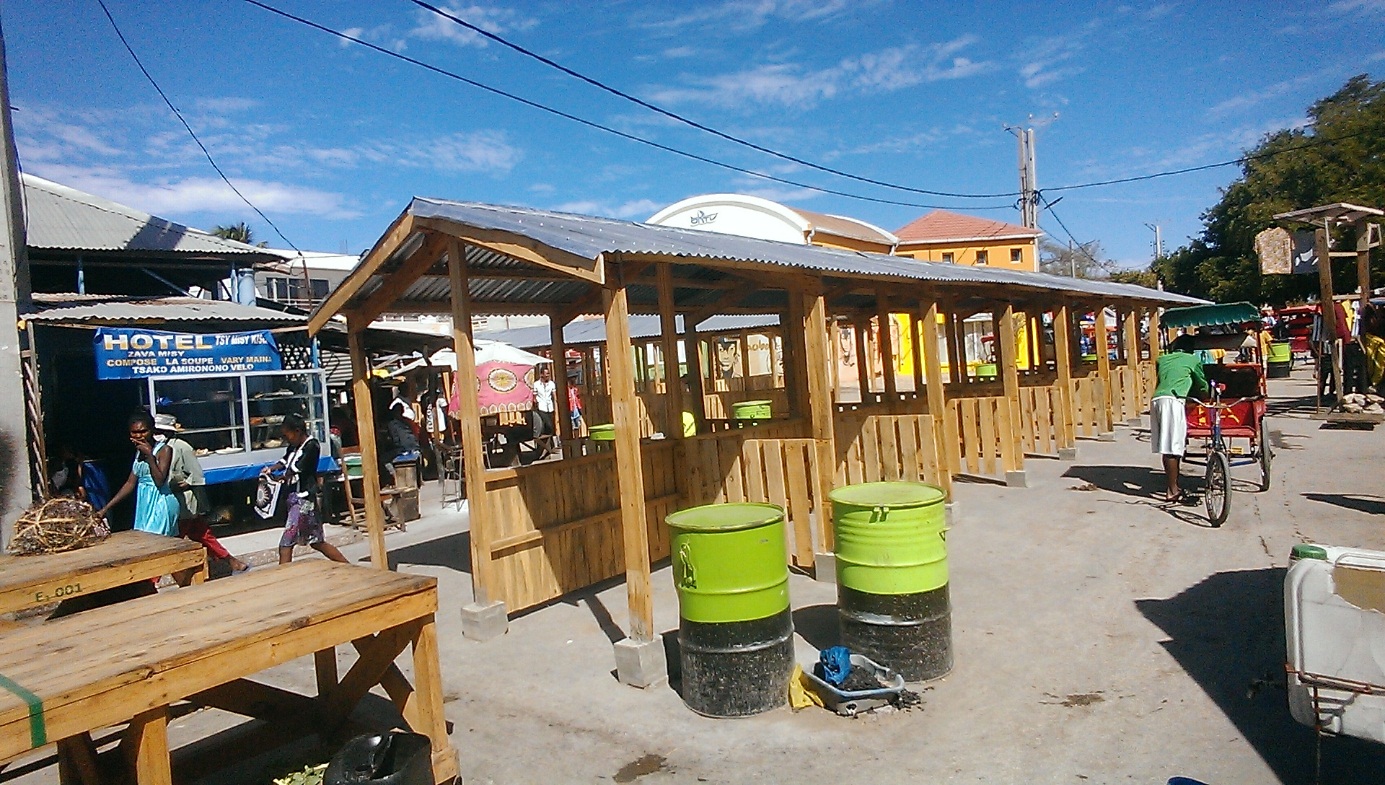 Pose des 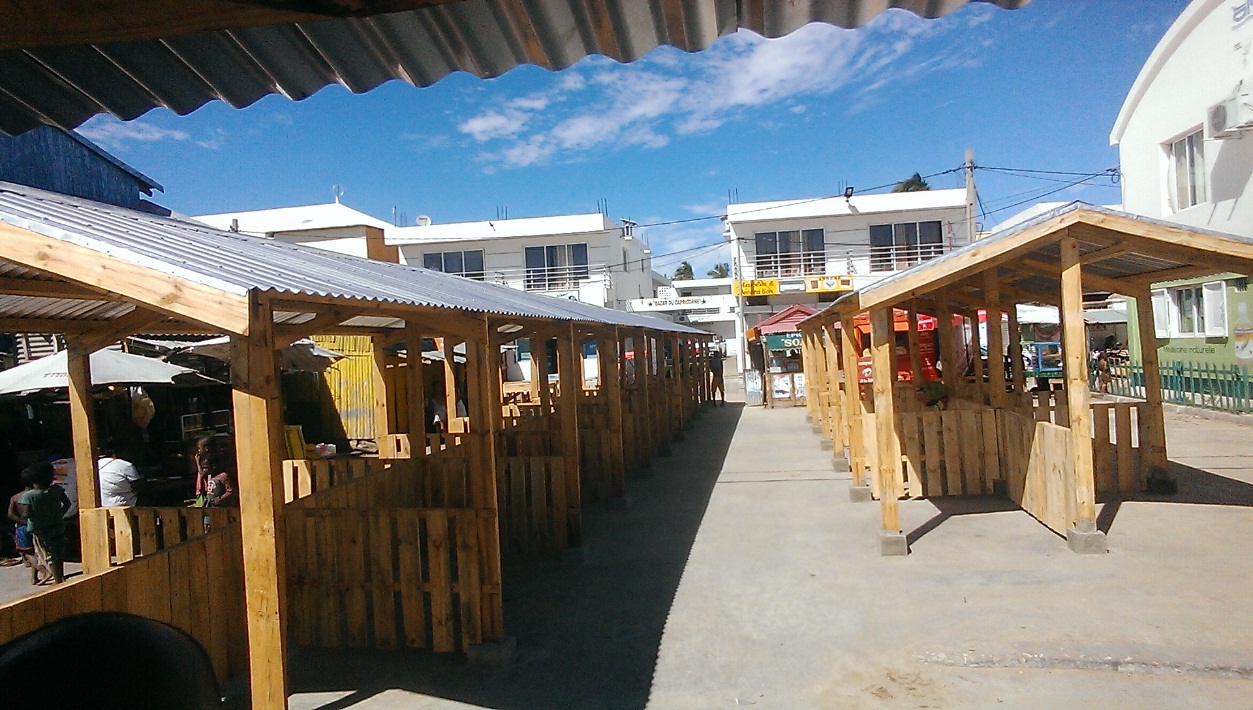 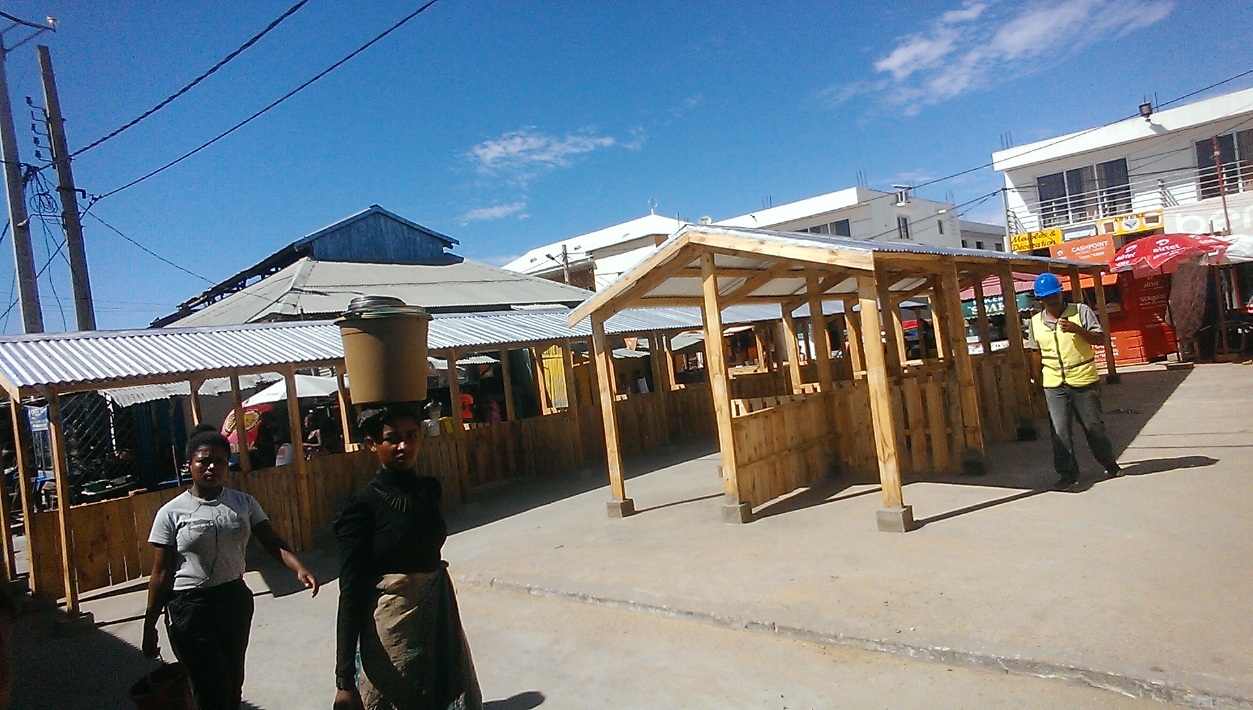 